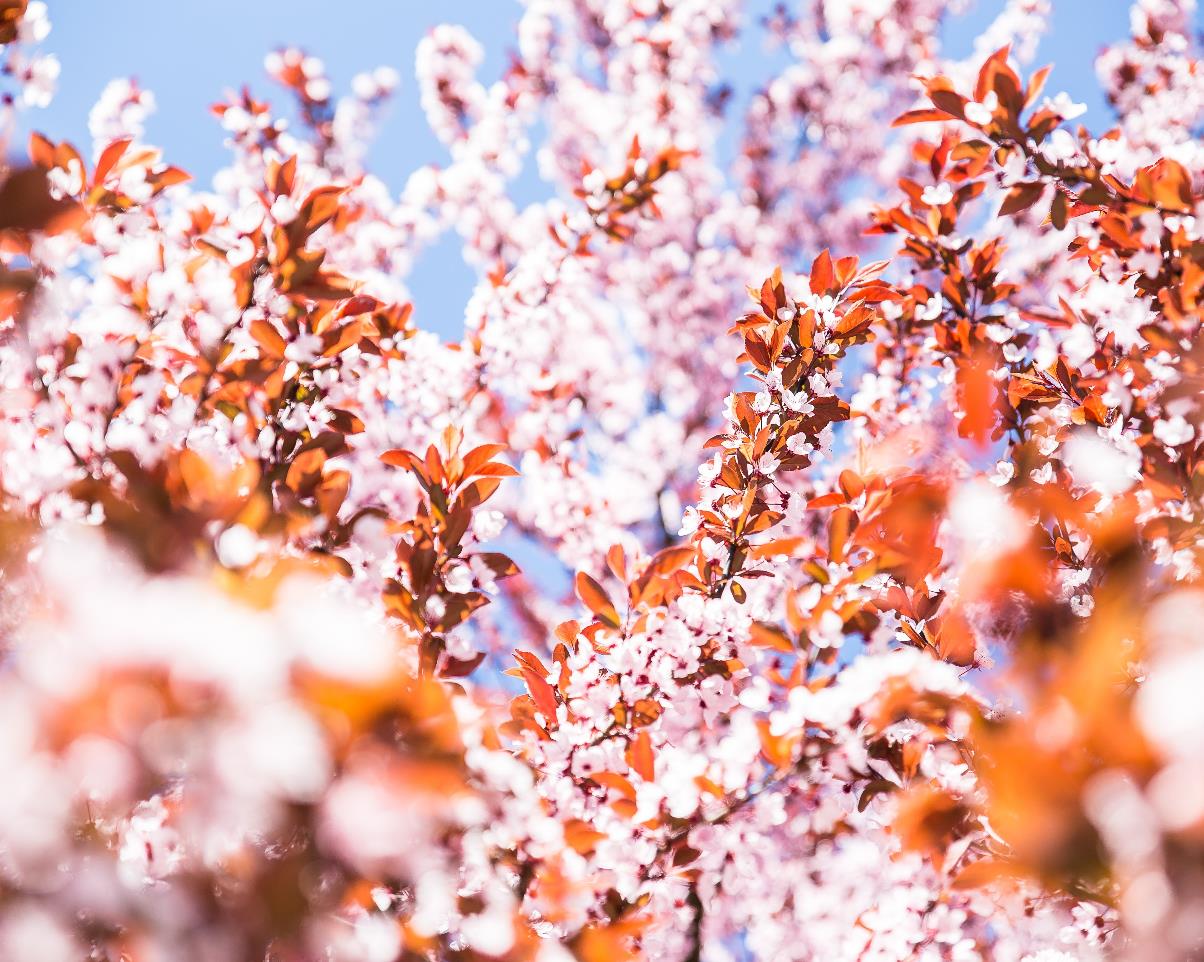 Do you know how many cemeteries there are in Winchester?  How many people are buried in Evergreen Cemetery?  How many headstones are there?  What is the significance of coins left on a headstone?Come visit with the staff and get answers to these questions.  Double-check our records for information on your ancestors. We hope to see you there!Administrative Building DedicationDedication of Henry A. L. Parkhurst Memorial Scattering GardenAcknowledgement of Donations and Gifts